DEFENSORÍA ADJUNTA EN LO CIVIL Y NIÑEZ Y ADOLESCENCIA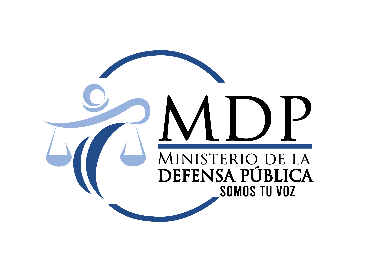 FORMULARIO Nº 05/13OBSERVATORIO IMPLEMENTADO CONFORME A LAS 100 REGLAS DE BRASILIA SOBRE ACCESO A LA JUSTICIA DE LAS PERSONAS EN CONDICIÓN DE VULNERABILIDAD(Resolución de Defensoría General Nº 259/13 del 22 de febrero de 2013)VISITAS A INCAPACES MAYORES DE EDADEXPEDIENTE:   	JUZGADO:  	SECRETARIA:   	AÑO:    	Nº:   	Folio:   	FECHA DE VISITA:  	INSANO/A:  	ENFERMEDAD:  	LUGAR DONDE SE ENCUENTRA:  	ESTADO ACTUAL:  	MEDICAMENTOS CONSUMIDOS:  	EXPRESIONES Y MANIFESTACIONES DEL INSANO:  	CURADOR/A:  	MANIFESTACIONES DEL CURADOR:  	OTRAS PERSONAS PRESENTES:  	FIRMA DEL CURADOR-RECEPTOR	DEFENSOR/A PÚBLICO/A